Директору					 Фамилия					 Имя					 Отчество					 Дата рождения  			 Документ, удостоверяющий личность   				 Серия	№				 Кем и когда выдан:  		                                                 Номер страхового свидетельства обязательного пенсионного страхования (при наличии)ЗАЯВЛЕНИЕПрошу принять меня на обучение  по специальности/профессии  (отметить знаком ):Форма обучения	очная	заочная	очно-заочная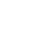 Условия получения образования:на места, финансируемые из бюджета Оренбургской области (в рамках контрольных цифр) на места по договорам с оплатой стоимости обученияСведения о предыдущем уровне образования:основное общее образование среднее общее образованиесреднее профессиональное образование высшее образованиеДокумент	об	образовании	и	(или)	документ	об	образовании	и	о	квалификациисерия	№	дата выдачи	кем выдан 	В общежитии нуждаюсь	, не нуждаюсьСреднее профессиональное образование получаю: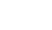 впервые,   не впервые(подпись поступающего)С уставом, со сведениями о дате предоставления и регистрационном номере лицензии на осуществление образовательной деятельности, сведениями о дате предоставления и регистрационном номере государственной аккредитации образовательной деятельности по реализуемым образовательным программам, с образовательными программами и другими документами, регламентирующими организацию и осуществление образовательной деятельности, права и обязанности обучающихся. ознакомлен (а):(подпись поступающего)С датой предоставления оригинала документа об образовании и (или) документа об образовании и о квалификации ознакомлен (а):(подпись поступающего)Даю согласие на обработку персональных данных в порядке, установленном Федеральным законом от 27 июля 2006 г. №152-ФЗ «О персональных данных»(подпись поступающего)Подпись родителя (законного представителя) несовершеннолетнего лица	 13.02.13Эксплуатация и обслуживание электрического и электромеханического оборудования (по отраслям)15.01.38Оператор – наладчик металлообрабатывающих станков15.02.16 Технология машиностроения38.02.01Экономика и бухгалтерский учет (по   отраслям)15.01.05Сварщик (ручной и частично – механизированной сварки (наплавки)21.02.18Обогащение полезных ископаемых15.02.17Монтаж, техническое обслуживание и ремонт промышленного оборудования (по отраслям)09.01.03Оператор информационных систем и ресурсов